РЕШЕНИЕРассмотрев проект решения о внесении изменений в Решение Городской Думы Петропавловск-Камчатского городского округа от 27.12.2013 № 161-нд         «О порядке назначения и выплаты ежемесячной доплаты к пенсии лицам, замещавшим муниципальные должности в Петропавловск-Камчатском городском округе», внесенный исполняющим полномочия Главы администрации Петропавловск-Камчатского городского округа Платоновым Д.А., в соответствии    со статьей 28 Устава Петропавловск-Камчатского городского округа, Городская Дума Петропавловск-Камчатского городского округа РЕШИЛА:1. Принять Решение о внесении изменений в Решение Городской Думы Петропавловск-Камчатского городского округа от 27.12.2013 № 161-нд «О порядке назначения и выплаты ежемесячной доплаты к пенсии лицам, замещавшим муниципальные должности в Петропавловск-Камчатском городском округе».2. Направить принятое Решение Главе Петропавловск-Камчатского городского округа для подписания и обнародования.РЕШЕНИЕот 03.03.2015 № 297-ндО внесении изменений в Решение Городской Думы Петропавловск-Камчатского городского округа от 27.12.2013 № 161-нд «О порядке назначения и выплаты ежемесячной доплаты к пенсии лицам, замещавшим муниципальные  должности в Петропавловск-Камчатском городском округе»Принято Городской Думой Петропавловск-Камчатского городского округа(решение от 25.02.2015 № 660-р)1. В статье 1:1) часть 3 изложить в следующей редакции:«3. Ежемесячная доплата к пенсии лицам, замещавшим муниципальные должности, имеющим право на ежемесячную доплату к пенсии в соответствии с частью 1 статьи 2 настоящего Решения, назначается при условии назначения им страховой пенсии по старости (инвалидности) в соответствии с Федеральным законом от 28.12.2013 № 400-ФЗ «О страховых пенсиях» (далее - Федеральный закон «О страховых пенсиях») либо пенсии на период до наступления возраста, дающего право на страховую пенсию по старости в соответствии со статьей 32 Закона Российской Федерации от 19.04.1991 № 1032-1 «О занятости населения в Российской Федерации» (далее - Закон Российской Федерации «О занятости населения в Российской Федерации»).Ежемесячная доплата к пенсии назначается и выплачивается со дня регистрации в службе «одного окна» Аппарата администрации Петропавловск-Камчатского городского округа (далее - служба «одного окна») заявления лица, замещавшего муниципальную должность, о назначении ежемесячной доплаты к пенсии (далее - заявление) с приложением документов, указанных в статье 5 настоящего Решения, но не ранее дня освобождения от муниципальной должности  и не ранее дня назначения ему пенсии в соответствии с Федеральным законом            «О страховых пенсиях» либо пенсии на период до наступления возраста, дающего право на страховую пенсию по старости в соответствии со статьей 32 Закона Российской Федерации «О занятости населения в Российской Федерации».Заявление с документами представляются в службу «одного окна» по адресу: город Петропавловск-Камчатский, улица Ленинская, дом 14 и  не позднее рабочего дня, следующего за днем регистрации заявления, направляются специалистом службы «одного окна» в Уполномоченный орган.»;2) часть 4 изложить в следующей редакции:«4. Лицам, замещавшим муниципальные должности, получающим денежное вознаграждение либо доплату до уровня прежнего денежного вознаграждения при освобождении от замещаемой муниципальной должности, ежемесячная доплата к пенсии назначается и выплачивается также не ранее дня, с которого прекращается выплата денежного вознаграждения либо доплата до уровня прежнего денежного вознаграждения при освобождении от замещаемой муниципальной должности.».2. В статье 2:1) в части 2 слова «за вычетом трехкратного фиксированного базового размера страховой части трудовой пенсии по старости, установленного в соответствии с пунктом 2 статьи 14 Федерального закона «О трудовых пенсиях в Российской Федерации» (далее – фиксированный базовый размер страховой части трудовой пенсии по старости)» заменить словами «за вычетом трехкратного размера фиксированной выплаты к страховой пенсии по старости (инвалидности), установленной частью 1 статьи 16 Федерального закона «О страховых пенсиях» (далее – фиксированная выплата к пенсии по старости (инвалидности)»;2) в абзаце втором части 3 слова «трехкратного фиксированного базового размера страховой части трудовой пенсии по старости» заменить словами «трехкратного размера фиксированной выплаты к страховой пенсии по старости (инвалидности)»;3) часть 4 исключить;4) дополнить частью 8 следующего содержания: «8. Лицу, замещавшему муниципальную должность, получающему ежемесячную доплату к пенсии, в случае приостановления и (или) прекращения ему выплаты страховой пенсии по старости (инвалидности) в соответствии со статьями 24, 25 Федерального закона «О страховых пенсиях» выплата ежемесячной доплаты к пенсии приостанавливается или прекращается до дня возобновления или восстановления выплаты страховой пенсии по старости (инвалидности).».3. Статью 3 изложить в следующей редакции:«Статья 3. Среднемесячное денежное вознаграждение, исходя из которого исчисляется размер ежемесячной доплаты к пенсии1. Размер ежемесячной доплаты к пенсии лицам, замещавшим муниципальные должности, исчисляется исходя из их среднемесячного денежного вознаграждения за последние 12 полных месяцев замещения муниципальной должности, предшествующих дню освобождения от замещаемой муниципальной должности либо дню назначения им страховой пенсии по старости (инвалидности).2. В состав среднемесячного денежного вознаграждения включаются:1) должностной оклад;2) ежемесячная надбавка к должностному окладу за выслугу лет;3) ежемесячная надбавка к должностному окладу за особые условия государственной работы;4) ежемесячная процентная надбавка к должностному окладу за работу со сведениями, составляющими государственную тайну, в зависимости от степени секретности сведений и ежемесячная процентная надбавка к должностному окладу за стаж работы в структурных подразделениях по защите государственной тайны;5) премия за выполнение особо важных и сложных задач;6) ежемесячное денежное поощрение;7) материальная помощь;8) единовременная выплата при предоставлении ежегодного оплачиваемого отпуска.3. Размер среднемесячного денежного вознаграждения, определенный в соответствии с частью 2 настоящей статьи, не может превышать 2,8 должностного оклада по замещавшейся муниципальной должности.4. В случае если размер среднемесячного денежного вознаграждения, определенный в соответствии с частью 2 настоящей статьи, составляет менее 2,8 должностного оклада по замещавшейся муниципальной должности, указанный размер увеличивается на коэффициент 1,22.5. В случае если размер среднемесячного денежного вознаграждения, определенный в соответствии с частями 2 и 4 настоящей статьи, превышает 2,8 должностного оклада по замещавшейся муниципальной должности, указанный размер принимается равным 2,8 должностного оклада по замещавшейся муниципальной должности.6. Размер среднемесячного денежного вознаграждения, исходя из которого лицам, замещавшим муниципальные должности,  исчисляется ежемесячная оплата к пенсии, определяется в соответствии с частями 2-5 настоящей статьи и  увеличивается на районный коэффициент, установленный Решением Городской Думы Петропавловск-Камчатского городского округа от 28.08.2012 № 122-нд            «О гарантиях и компенсациях для лиц, являющихся работниками организаций, финансируемых из бюджета Петропавловск-Камчатского городского округа».».4. В пункте 5 статьи 5 слово «трудовой» заменить словом «страховой».5. В статье 6:1) часть 8 дополнить пунктами 5, 6 следующего содержания:«5) о приостановлении и (или) прекращении выплаты страховой пенсии по старости (инвалидности) в соответствии со статьями 24, 25 Федерального закона            «О страховых пенсиях»;6) о возобновлении или восстановлении выплаты страховой пенсии по старости (инвалидности) в соответствии со статьями 24, 25 Федерального закона    «О страховых пенсиях».»;2) в части 9 слова «2 и 3» заменить словами «2, 3 и 5»;3) в части 10 слова «2 и 4» заменить словами «2, 4 и 6»;4) в абзаце первом части 11 слово «трудовой» заменить словом «страховой»;5) в абзаце втором части 11 слово «трудовой» заменить словом «страховой»;6) часть 12 изложить в следующей редакции:«12. Ежемесячная доплата к пенсии, излишне выплаченная лицу, замещавшему муниципальную должность, в связи с изменением размера фиксированной выплаты к страховой пенсии по старости (инвалидности), размера ежемесячного пожизненного содержания или дополнительного пожизненного ежемесячного материального обеспечения, в связи с несвоевременным информированием Уполномоченного органа о возникновении обстоятельств, предусмотренных пунктами 2, 3 и 5 части 8 настоящей статьи, засчитывается в счет выплаты ежемесячной доплаты к пенсии за последующие месяцы.».6. Пункт 1 части 1 статьи 7 изложить в следующей редакции:«1) изменения размера фиксированной выплаты к страховой пенсии по старости (инвалидности);».7. Приложение 1 изложить в редакции согласно приложению 1 к настоящему Решению.8. Приложение 4 изложить в редакции согласно приложению 2 к настоящему Решению.9. Настоящее Решение вступает в силу после дня его официального опубликования.10. Размеры ежемесячной доплаты к пенсии лицам, замещавшим муниципальные должности, установленные до вступления в силу настоящего Решения, подлежат перерасчету соответствии с Законом Камчатского края              от 10.12.2007 № 710 «О пенсионном обеспечении лиц, замещавших государственные должности Камчатского края и должности государственной гражданской службы Камчатского края» и настоящим Решением.Если при перерасчете в соответствии с абзацем первым настоящего пункта размер ежемесячной доплаты к пенсии уменьшается по сравнению с размером, установленным до вступления в силу настоящего Решения, то ежемесячная доплата к пенсии выплачивается в размере, установленном до вступления в силу настоящего Решения, вплоть до возникновения у лиц, указанных в абзаце первом настоящего пункта, права на получение пенсии за выслугу лет в соответствии с Законом Камчатского края от 10.12.2007 № 710 «О пенсионном обеспечении лиц, замещавших государственные должности Камчатского края и должности государственной гражданской службы Камчатского края» и настоящим Решением в большем размере.Приложение 1к Решению Городской Думы Петропавловск-Камчатского городского округа от 03.03.2015 № 297-нд«О внесении изменений в Решение Городской Думы Петропавловск-Камчатского городского округа от 27.12.2013 № 161-нд «О порядке назначения и выплаты ежемесячной доплаты к пенсии лицам, замещавшим муниципальные должности  в Петропавловск-Камчатском городском округе»«Приложение 1к Решению Городской ДумыПетропавловск-Камчатскогогородского округаот 27.12.2013 № 161-нд«О порядке назначения и выплатыежемесячной доплаты к пенсии лицам,замещавшим муниципальные должностив Петропавловск-Камчатскомгородском округе»Главе администрацииПетропавловск-Камчатского городскогоокруга_________________________________                                           						(инициалы, фамилия)От__________________________________________(Ф.И.О. заявителя)_________________________________(должность заявителя)«_____»________19_____ года рожденияПаспорт серии _______№_____________Выдан «______»____________20_____ г.Проживающего (ей) по адресу:___________________________________________________________________(индекс, домашний адрес)Телефон____________________________Расчетный счет______________________ЗАЯВЛЕНИЕВ соответствии с Законом Камчатского края от 10.12.2007 № 710                        «О пенсионном обеспечении лиц, замещавших государственные должности Камчатского края и должности государственной гражданской службы Камчатского края» и Решением Городской Думы Петропавловск-Камчатского городского округа от 27.12.2013 № 161-нд «О порядке назначения и выплаты ежемесячной доплаты к пенсии лицам, замещавшим муниципальные должности в Петропавловск-Камчатском  городском  округе» прошу назначить пенсию за выслугу лет с _____________________.              (указать дату)Страховую пенсию получаю в ______________________________________________                                                        (наименование и адрес территориального органа________________________________________________________________________Пенсионного Фонда Российской Федерации)При замещении или прекращения замещения государственной должности Российской Федерации, государственной должности субъекта Российской Федерации, должности федеральной государственной гражданской службы, должности государственной гражданской службы субъекта Российской Федерации, муниципальной должности или должности муниципальной службы, должности в организациях, финансируемых за счет средств краевого бюджета и (или) бюджетов муниципальных образований в Камчатском крае, об изменении размера ежемесячного пожизненного содержания или дополнительного пожизненного ежемесячного материального обеспечения, изменения постоянного места жительства, о приостановлении, прекращении, возобновлении или восстановлении выплаты страховой пенсии по старости (инвалидности) обязуюсь сообщить в Департамент социального развития администрации Петропавловск-Камчатского городского округа в 30-дневный срок.Выражаю согласие на обработку и использование предоставленных мной персональных данных, а также истребование в иных учреждениях, организациях сведений в целях предоставления мне ежемесячной доплаты к пенсии как лицу, замещавшему муниципальную должность в Петропавловск-Камчатском городском округе.«____»_____________20______ г.                                ____________________________(подпись заявителя)».Приложение 2к Решению Городской ДумыПетропавловск-Камчатскогогородского округаот 03.03.2015 № 297-нд«О внесении изменений в Решение Городской Думы Петропавловск-Камчатского городского округа от 27.12.2013 № 161-нд «О порядке назначения и выплаты ежемесячной доплаты к пенсии лицам, замещавшим муниципальные должности  в Петропавловск-Камчатском городском округе»«Приложение 4к Решению Городской ДумыПетропавловск-Камчатскогогородского округаот 27.12.2013 № 161-нд «О порядке назначения и выплаты ежемесячной доплаты к пенсии лицам, замещавшим муниципальные должности  в Петропавловск-Камчатском городском округе»на бланке Уполномоченного органаРешение от «_____» _____________ 20_____ г.об установлении размера ежемесячной доплаты к пенсии________________________________________________________________________(Ф.И.О. лица, замещавшего должность муниципальной службы)В соответствии с Законом Камчатского края от 10.12.2007 № 710                        «О пенсионном обеспечении лиц, замещавших государственные должности Камчатского края и должности государственной гражданской службы Камчатского Края» и Решением Городской Думы Петропавловск-Камчатского городского округа от 27.12.2013 № 161-нд «О порядке назначения и выплаты ежемесячной доплаты к пенсии лицам, замещавшим муниципальные должности в Петропавловск-Камчатском городском округе»:1. Установить ежемесячную доплату к пенсии в размере ________________ рублей в месяц, исходя из общей суммы трех размеров фиксированной выплаты к страховой пенсии по старости (инвалидности) и ежемесячной доплаты к пенсии в размере __________ рублей, составляющей ___________ процентов среднемесячного денежного вознаграждения с ____________________ пожизненно.2. Приостановить выплату ежемесячной доплаты к пенсии с _______________        (дата)в связи с ______________________________________________________________.(основание)3. Возобновить выплату ежемесячной доплаты к пенсии с ________________          (дата)в связи с ________________________________________________________________.(основание)4. Прекратить выплату ежемесячной доплаты к пенсии с _________________  											     (дата)в связи с ________________________________________________________________.(основание)Руководитель Уполномоченного органа_____________________________________                                                                                               (подпись, инициалы, фамилия)Решение подготовил______________________________________________________                                      (подпись, инициалы, фамилия)Среднемесячное денежное вознаграждение:1. Должностной оклад.2. Ежемесячная надбавка к должностному окладу за выслугу лет.3. Ежемесячная надбавка к должностному окладу за особые условия муниципальной службы.4. Ежемесячная процентная надбавка к должностному окладу за работу со сведениями, составляющими государственную тайну, в зависимости от степени секретности сведений и ежемесячная процентная надбавка к должностному окладу за стаж работы в структурных подразделениях по защите государственной тайны.5. Премии за выполнение особо важных и сложных заданий.6. Единовременная выплата при предоставлении ежегодного оплачиваемого отпуска.7. Ежемесячное денежное поощрение.8. Материальная помощь.Итого среднемесячное денежное вознаграждениеСреднемесячное денежное вознаграждение (не должно превышать 2,8 должностного оклада) Среднемесячное денежное вознаграждение х 1,22 (не должно превышать 2,8 должностного оклада) Среднемесячное денежное вознаграждение (не должно превышать 2,8 должностного оклада) с районным коэффициентом 1,8Стаж:1. Требуемый2. Фактический3. Сверх требуемогоПроцент среднемесячного денежного вознаграждения Ежемесячная доплата к пенсии Величина трех размеров фиксированной выплаты к страховой пенсии по старости (инвалидности) х 1,6Размер ежемесячной доплаты к пенсии с ____________________                                                (дата)».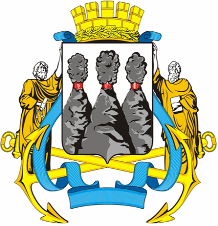 ГОРОДСКАЯ ДУМАПЕТРОПАВЛОВСК-КАМЧАТСКОГО ГОРОДСКОГО ОКРУГАот 25.02.2015 № 660-р27- я сессияг.Петропавловск-КамчатскийО принятии решения о внесении изменений    в Решение Городской Думы Петропавловск-Камчатского городского округа от 27.12.2013 № 161-нд «О порядке назначения и выплаты ежемесячной доплаты к пенсии лицам, замещавшим муниципальные  должности        в Петропавловск-Камчатском городском округе»Глава Петропавловск-Камчатского городского округа, исполняющий полномочия председателя Городской Думы                          К.Г. СлыщенкоГОРОДСКАЯ ДУМАПЕТРОПАВЛОВСК-КАМЧАТСКОГО ГОРОДСКОГО ОКРУГАГлаваПетропавловск-Камчатскогогородского округа                К.Г. Слыщенко